	*Todos los campos son obligatorios. Toda la información suministrada se utilizará exclusivamente para fines del proceso editorial de su artículo en la revista INGE CUC.  	*Todos los campos son obligatorios. Toda la información suministrada se utilizará exclusivamente para fines del proceso editorial de su artículo en la revista INGE CUC.  	*Todos los campos son obligatorios. Toda la información suministrada se utilizará exclusivamente para fines del proceso editorial de su artículo en la revista INGE CUC.  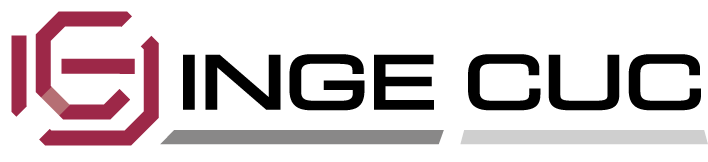 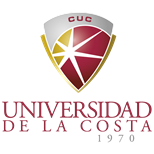 INGE CUCFACULTAD DE INGENIERÍA UNIVERSIDAD DE LA COSTA INGE CUCFACULTAD DE INGENIERÍA UNIVERSIDAD DE LA COSTA INGE CUCFACULTAD DE INGENIERÍA UNIVERSIDAD DE LA COSTA INGE CUCFACULTAD DE INGENIERÍA UNIVERSIDAD DE LA COSTA INFORMACIÓN DE AUTORES*INFORMACIÓN DE AUTORES*INFORMACIÓN DE AUTORES*Nombres Angélica Marcela Angélica MarcelaPrimer ApellidoOrjuelaOrjuelaSegundo ApellidoGarzónGarzónNacionalidadColombianaColombianaPaís de  NacimientoColombiaColombiaFecha de Nacimiento13/03/199213/03/1992Número del Documento de Identidad10771463901077146390Tipo de DocumentoCédula de CiudadaníaCédula de CiudadaníaDirección de correspondenciaCarrera 30 N 45 03, Ciudad Universitaria, Edificio 406, Laboratorio de Geotecnia, Patios. Carrera 30 N 45 03, Ciudad Universitaria, Edificio 406, Laboratorio de Geotecnia, Patios. Ciudad , País Bogotá, Colombia Bogotá, ColombiaTeléfono  +57 316 5000 Ext. 13342 +57 316 5000 Ext. 13342Celular+57 312 344 8287+57 312 344 8287E-mail (s)amorjuelag@unal.edu.coamorjuelag@unal.edu.coInstitución a la que perteneceUniversidad Nacional de ColombiaUniversidad Nacional de ColombiaCiudad y País de la InstituciónBogotá, ColombiaBogotá, ColombiaSegunda afiliación institucional (si aplica)Formación AcadémicaIngeniera Civil, Estudiante de maestría en Ingeniería-Geotecnia Ingeniera Civil, Estudiante de maestría en Ingeniería-Geotecnia Área o Disciplina de ExperticiaGeotecnia, Suelos Parcialmente SaturadosGeotecnia, Suelos Parcialmente Saturados             INGE CUC                    FACULTAD DE INGENIERÍA                     UNIVERSIDAD DE LA COSTA              INGE CUC                    FACULTAD DE INGENIERÍA                     UNIVERSIDAD DE LA COSTA              INGE CUC                    FACULTAD DE INGENIERÍA                     UNIVERSIDAD DE LA COSTA              INGE CUC                    FACULTAD DE INGENIERÍA                     UNIVERSIDAD DE LA COSTA INFORMACIÓN DE AUTORES*INFORMACIÓN DE AUTORES*INFORMACIÓN DE AUTORES*NombresJulio EstebanJulio EstebanPrimer ApellidoColmenaresColmenaresSegundo ApellidoMontañezMontañezNacionalidadColombianaColombianaPaís de NacimientoColombiaColombiaFecha de Nacimiento17/11/196517/11/1965Número del Documento de Identidad7936503279365032Tipo de DocumentoCédula de CiudadaníaCédula de CiudadaníaDirección de correspondenciaCarrera 30 N 45 03, Ciudad Universitaria, Edificio 406, Oficina 208Carrera 30 N 45 03, Ciudad Universitaria, Edificio 406, Oficina 208Ciudad, País Bogotá, Colombia Bogotá, ColombiaTeléfono +57 316 5000 Ext. 13342+57 316 5000 Ext. 13342Celular+57 311 898 8069+57 311 898 8069E-mail (s)jecolmenaresm@unal.edu.cojecolmenaresm@unal.edu.coInstitución a la que perteneceUniversidad Nacional de ColombiaUniversidad Nacional de ColombiaCiudad y País de la InstituciónBogotá, ColombiaBogotá, ColombiaSegunda afiliación institucional (si aplica)Formación AcadémicaIngeniero Civil, Magister en Ingeniería-Geotecnia, MSc, DIC, PhDIngeniero Civil, Magister en Ingeniería-Geotecnia, MSc, DIC, PhDÁrea o Disciplina de ExperticiaGeotecnia, Suelos Parcialmente SaturadosGeotecnia, Suelos Parcialmente SaturadosINGE CUCFACULTAD DE INGENIERÍA UNIVERSIDAD DE LA COSTA INGE CUCFACULTAD DE INGENIERÍA UNIVERSIDAD DE LA COSTA INGE CUCFACULTAD DE INGENIERÍA UNIVERSIDAD DE LA COSTA INGE CUCFACULTAD DE INGENIERÍA UNIVERSIDAD DE LA COSTA INFORMACIÓN DE AUTORES*INFORMACIÓN DE AUTORES*INFORMACIÓN DE AUTORES*Nombres Livaniel LivanielPrimer ApellidoViverosViverosSegundo ApellidoRoseroRoseroNacionalidadColombianaColombianaPaís de NacimientoColombiaColombiaFecha de Nacimiento11/09/197411/09/1974Número del Documento de Identidad7965712679657126Tipo de DocumentoCédula de CiudadaníaCédula de CiudadaníaDirección de correspondenciaCiudad, PaísBogotá, ColombiaBogotá, ColombiaTeléfono +57 316 5000 Ext. 13342+57 316 5000 Ext. 13342Celular+57 321 294 2486+57 321 294 2486E-mail (s)lviverosr@unal.edu.colviverosr@unal.edu.coInstitución a la que perteneceUniversidad Nacional de ColombiaUniversidad Nacional de ColombiaCiudad y País de la InstituciónColombiaColombiaSegunda afiliación institucional (si aplica)Formación AcadémicaIngeniero Civil, Mágister en Ingeniería-Geotecnia Ingeniero Civil, Mágister en Ingeniería-Geotecnia Área o Disciplina de ExperticiaGeotecnia, Suelos Parcialmente SaturadosGeotecnia, Suelos Parcialmente Saturados